Федеральное государственное бюджетное образовательное учреждение высшего образования «Красноярский государственный медицинский университет им. проф. ВО. Войно -Ясенецкого» Министерства здравоохранения Российской Федерации Фармацевтический колледжДНЕВНИКПРОХОЖДЕНИЯ ПРАКТИЧЕСКОЙ ПОДГОТОВКИ ОБУЧАЮЩИХСЯ по специальности Сестринское делостудента(ки) 4 курса 410-2 группы специальности 34.02.01 Сестринское дело очной формы обученияСмоленцева Юлия ВладимировнаМесто прохождения: Поликлиника №4, Красноярская межрайонная больница №5 ул. 26 Бакинских Комиссаров, 46Руководители практики:Общий руководитель: Дейхин Сергей Геннадьевич Непосредственный руководитель: Арсентьева Светлана Вячеславовна Методический руководитель: Стародубец Ирина ИвановнаКрасноярск2020Цель практической подготовки обучающихся: оказание медицинской помощи в условиях борьбы с распространением новой коронавирусной инфекции COVID-2019 в колл-центрах, регистратурах медицинских организаций.Возможные виды деятельности обучающихся в ходе практической подготовки обучающихся:•	Проведение профилактических и разъяснительных мероприятий среди населения по вопросам, связанным с новой коронавирусной инфекцией COVID- 19;•	Участие в подготовке информационных сообщений по вопросам, связанным с новой коронавирусной инфекцией COVlD-19;•	Дистанционная консультативная поддержка населения по вопросам организации медицинской помощи при подозрении на новую коронавирусную инфекцию COVID-19, в том числе консультирование лиц, в отношении которых в соответствии с законодательством Российской Федерации в области обеспечения санитарно-эпидемиологического благополучия населения приняты меры по изоляции;•	Обработка статистической и иной информации, связанным с новой коронавирусной инфекцией COVID- 19;•	Взаимодействие с социальными службами по вопросам социального обслуживания лиц, нуждающихся в социальной помощи, доставка продуктов питания, лекарственных препаратов. Средств первой необходимости;•	Дистанционное участие в выявлении лиц, контактировавших с лицами, в отношении которых имеются подозрения на новую коронавирусную инфекцию COVID-19 или подтверждены случаи заболевания новой коронавирусной инфекцией COVID19;•	Иные виды профессиональной деятельности.Лист учета времени волонтераФ.И. О Смоленцева Юлия Владимировна Возраст 05.09.2001. (19 лет)Место учебы КрасГМУ Фармацевтический колледж Подпись непосредственного руководителя: ______________________________   м.пОТЧЕТ О ПРОХОЖДЕНИИ ПРАКТИЧЕСКОЙ ПОДГОТОВКИМесто прохождение практики: Поликлиника №4, Красноярская межрайонная больница №5 ул. 26 Бакинских Комиссаров, 46В ходе прохождения производственной практики я отработала навык общения с пациентом (человеком, заболевшим коронавирусной инфекцией). При этом я научилась быстро предотвращать конфликтные ситуации при общении путем вежливых и успокаивающих слов. Не все люди, заболевшие коронавирусной инфекцией, идут на контакт с работником «Центра гигиены и эпидемиологии». Многие не хотят давать информацию про себя и своих близких, боятся того, что их могут обмануть. Бывают такие люди, которые пытаются спросить: «А что нам делать дальше?», мы на такой вопрос всегда отвечали: «Что нужно вызвать врача на дом, так как Вы являетесь опасным для окружающих, и Вам нельзя выходить из дома. Врач назначит вам необходимое лечение».Подпись руководителей Общий руководитель_________________________________________ Ф. И. ОНепосредственный руководитель_______________________________ Ф.И.ОМетодический руководитель___________________________________ Ф. И.ОДатаСодержание работыОценка ПодписьИнструктаж по технике безопасностиФорма одежды: Требования безопасности во время работы: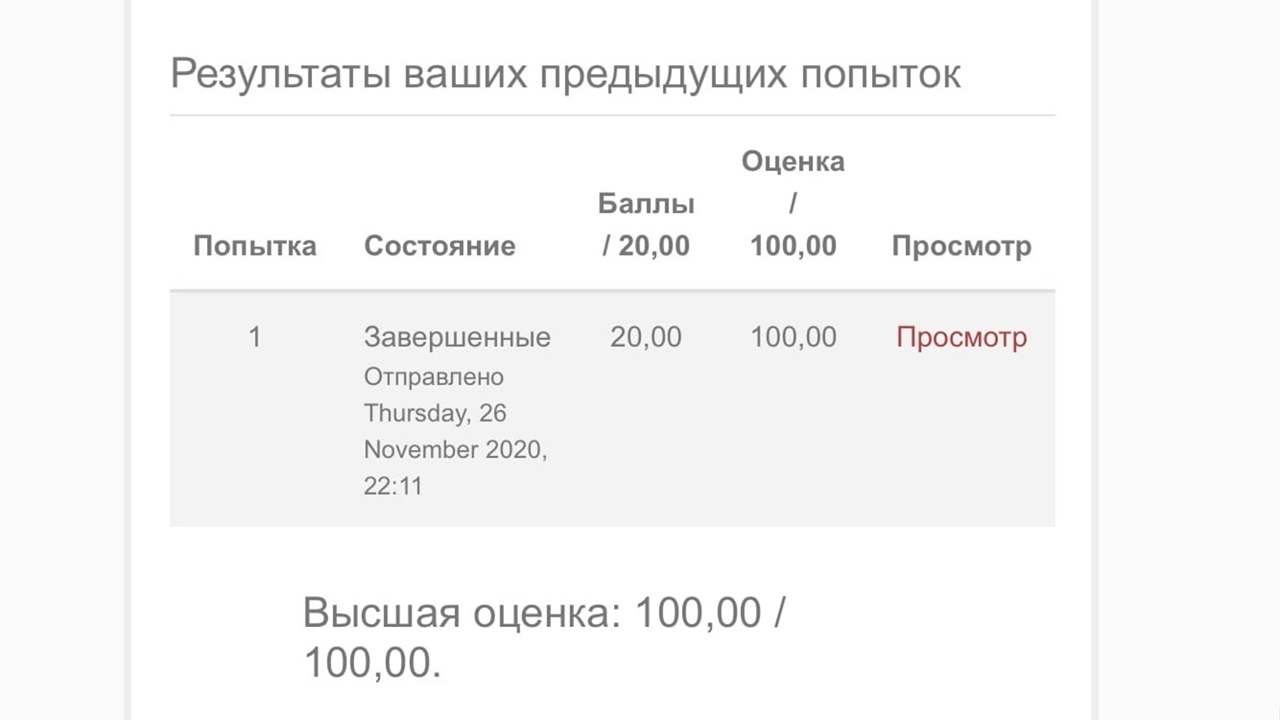 Наша практика проходила в соответствии с приказом «Об организации учебной производственной практики по специальности 34.02.01 Сестринское дело». В соответствии с письмом Министерства здравоохранения Российской Федерации от 02.11.2020 г. №16/2М/216645 «Об особенностях реализации образовательных программ среднего и высшего медицинского образования в условиях борьбы с распространением новой коронавирусной инфекции COVID-19», в связи с ростом заболеваемости новой коронавирусной инфекции COVID-19 и ухудшающей санитарно-эпидемиологической обстановки, требованиями ФГОС СПО по специальности 34.02.01 Сестринское дело, графиком учебного процесса на 2020-2021 уч.г., утвержденным приказом руководителя от 09.11.2020 г.Что такое коронавирус?Коронавирус — это большое семейство РНК-содержащих вирусов, способных инфицировать как животных (их естественных хозяев), так и человека.По результатам серологического и филогенетического анализа коронавирусы разделяются на четыре рода: Alphacoronavirus, Betacoronavirus, Gammacoronavirus и Deltacoronavirus. У людей коронавирусы могут вызвать целый ряд заболеваний — от легких форм острой респираторной инфекции (ОРВИ) до тяжелого острого респираторного синдрома (ТОРС или SARS).В настоящее время среди населения циркулируют четыре сезонных коронавируса (HCoV-229E, -ОС4З, -NL63 и - HkUl), которые круглогодично присутствуют в структуре ОРВИ, и, как правило, вызывают поражение верхних дыхательных путей легкой и средней степени тяжести, а также два высокопатогенных коронавируса вирус ближневосточного респираторного синдрома (MERS) и новой коронавирусной инфекции COVID-19.2.Пути передачи коронавируса:•	Воздушно-капельный — ведущий путь передачи SARS-CoV-2, который реализуется при кашле, чихании и разговоре на близком (менее 2 метров) расстоянии.•	Воздушно-пылевой•	Контактный путь — реализуется во время рукопожатий и других видах непосредственного контакта с инфицированным человеком, а также через пищевые продукты, поверхности и предметы, контаминированные вирусом.3.Меры профилактики коронавируса:Специфическая:•	11.08.2020 г. зарегистрирована комбинированная векторная вакцина («Гам-КОВИД-Вак»)13.10.2020 г. зарегистрирована вакцина на основе пептидных антигенов («ЭпиВакКорона»).Неспецифическая: направлена на:Источник инфекции:•	Ранняя диагностика и активное выявление инфицированных, в том числе с бессимптомными формами;•	Изоляция больных и лиц с подозрением на заболевание;•	Назначение этиотропной терапии.Механизм передачи:Соблюдение режима самоизоляции;Соблюдение правил личной гигиены (мыть руки с мылом, использовать одноразовые салфетки при чихании и кашле, прикасаться к лицу только чистыми салфетками или вымытыми руками);Использование одноразовых медицинских масок, которые должны сменяться каждые 2 ч.;Использование СИЗ для медработников;Проведение дезинфекционных мероприятий;Обеззараживание и уничтожение медицинских отходов классаТранспортировка больных специальным транспортом.Восприимчивый контингент:•	Элиминационная терапия, представляющая собой орошение слизистой оболочки полости носа изотоническим раствором хлорида натрия, обеспечивает снижение числа как вирусных, так бактериальных возбудителей инфекционных заболеваний;•	Использование лекарственных средств для местного применения, обладающих барьерными функциями;Своевременное обращение пациента в медицинские организации в случае появления симптомов ОРИ является одним из ключевых факторов профилактики осложнений и распространения инфекции.Во время практики я опрашивала людей с положительным результатом на новую коронавирусную инфекцию COVlD-19, устанавливали круг контактных лиц и формировали разработочные таблицы. За этот день я обзвонила 25 человек: все из них находятся на амбулаторном лечении. При формировании разработочных таблиц я вносила следующие данные о пациенте с положительным результатом на новую коронавирусную инфекцию COVlD-19:1.Эпидемиологию (с чем связывает заболевание, от кого или где мог заразиться):Контакт по месту работыКонтакт по месту жительстваКонтакт по месту учебыКонтакт по месту лечения в стационареКонтакт в общественном транспортеКонтакт по месту приобретения продуктовКонтакт с заболевшим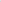 Контакт по месту отдыха и т.д.2.Место работы и должность, социальный статус.З Дату заболевания.Симптоматику.Дату обращения в поликлинику.6.Дату взятия мазка на новую коронавирусную инфекцию COVID- 19.7.Если человек госпитализирован: дату госпитализации, место госпитализации, предварительный диагноз при госпитализации8. По какой причине сдавал мазок на новую коронавирусную инфекцию COVID-19.Также мы, после перевода на другое место прохождения практики, а именно в Поликлинику №4, КГАУЗ "КМБ №5" ул. 26 Бакинских Комиссаров, 46 мы освоили навыки работы в медицинской информационной системе QMS; научились выписывать направления на различные лабораторные и инструментальные исследования; осуществлять измерение температуры бесконтактным термометром (в целях профилактики коронавирусной инфекции)№ п/пДатаНаименование работыВремя работыЗамечанияПодпись руководителя